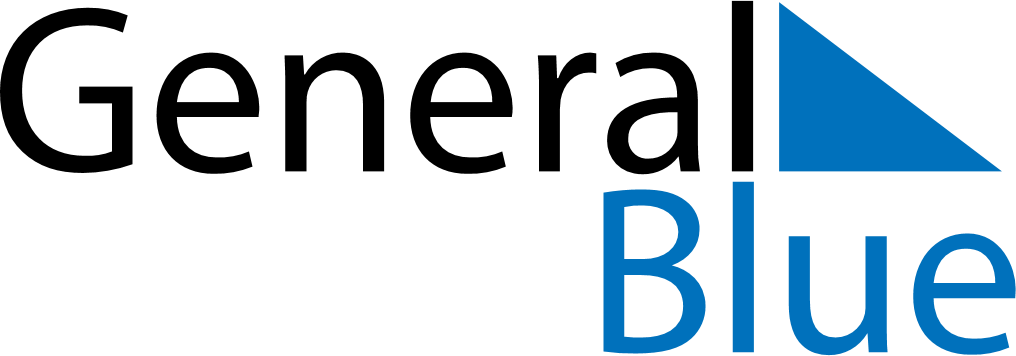 Weekly CalendarJuly 10, 2023 - July 16, 2023Weekly CalendarJuly 10, 2023 - July 16, 2023MondayJul 10MondayJul 10TuesdayJul 11WednesdayJul 12WednesdayJul 12ThursdayJul 13FridayJul 14FridayJul 14SaturdayJul 15SundayJul 16SundayJul 16My Notes